Appendix S4. Scatter plots displaying the gap analysis metrics assessed for eggplant crop wild relatives (CWR). (a) Sampling Representativeness Score (SRS); (b) Geographic Representativeness Score (GRS); (c) Ecological Representativeness Score (GRS). Black dotted lines represent the one-to-one line, which is the ideal representativeness in germplasm collections. Blue dotted lines represent a linear regression of the mean representativeness across all assessed CWR.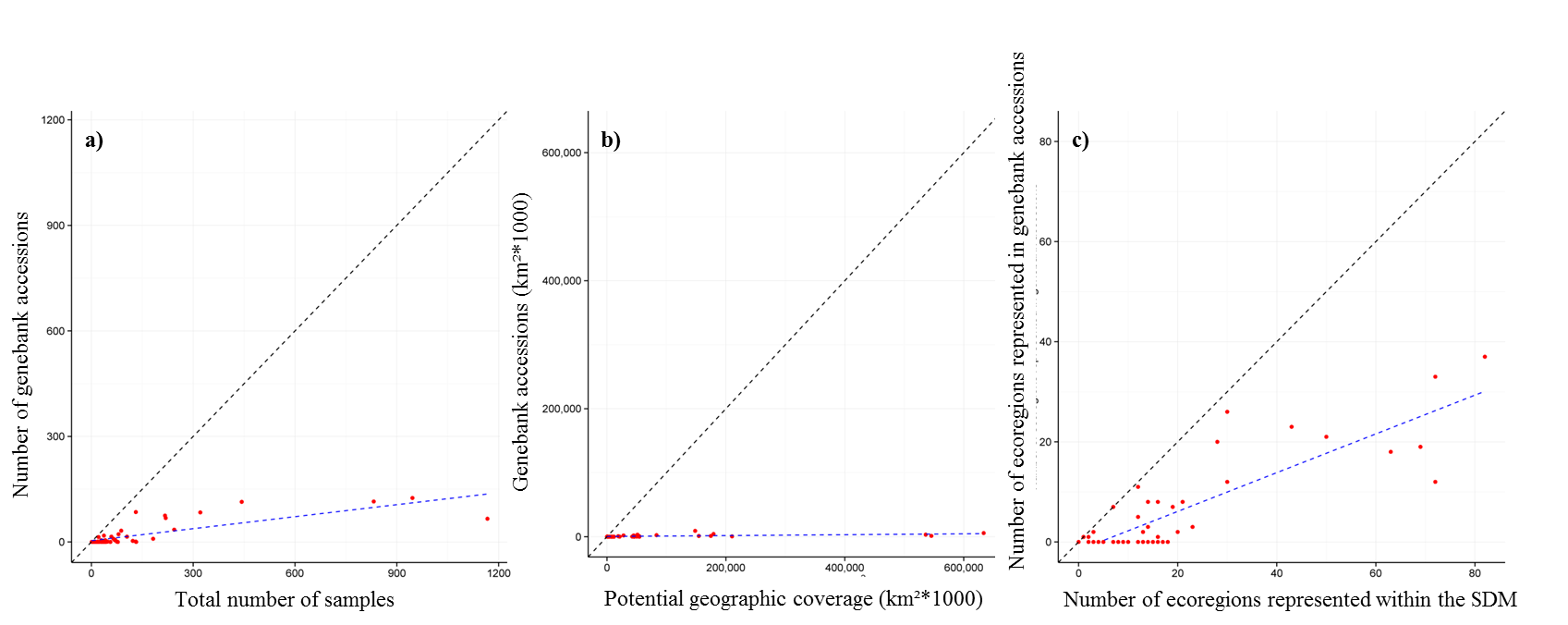 